Trick or Trunk Registration Form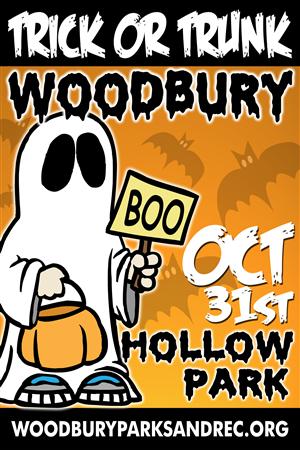 Set Up at 5:00 pmLast Car Enters at 5:45 pmEVENT STARTS AT 6:00 PM – Children will not be allowed into the Trunk area until this time. Name:__________________ Telephone Number:__________________Organization (If you are with one):_______________________________Address:____________________________________________________Email:______________________________________________________Division (Please circle one):Community Group			Business		Family/IndividualNo “Trunker” car can leave before 7:30 pm.We do not start handing out treats until 6:00 pm.  This is for safety reasons; it stops children moving around while cars are still coming in.  We will not allow the children to come across the road into the area where cars are until that time.If you run out of candy, we have extra and will come around to share this with you. Please return this form to Parks and Recreation by mail to 281 Main Street South, or in person (there is a mail slot in the door) to 7 Mountain Road or by email to jmiller@woodburyct.orgCOMPETE FOR THE FOLLOWING PRIZES:Business:					Great Pumpkin (Best Overall), 						Bare Bones (Laziest)						Most Be-Witching    (Most Representative Of Business)Individual/Family:			Casper (Cute/Kid Friendly)						The Twilight Zone (Most Original)						Goosebumps (Scariest)Volunteer/Community Group:	Good Witch Award (Best Overall)